152_Ergebnisprotokoll_Krisenstabssitzung_2020-05-06.pdfAnzahl der Vorkommen von 'Holtherm': 1Seite: 32020) o o Man sieht in der Epicurve den Peak um den 18./19.03. Man muss also davon ausgehen, dass die meisten Fälle um den 13.03. herum infiziert wurden. Die Anzahl der übermittelten Fälle am 13.03. war noch recht gering, Verzug deutlich. o Es gab Anfrage vom BMI, warum das R mit zwei Nachkommastellen berichtet wird (Scheingenauigkeit, ggf. nur 0,5er Schritte), wird nicht kommentiert. Hr. Holtherm hat an BMI kommuniziert, dass es sich um eine Anweisung von Hr. Spahn gehandelt hat, die das RKI umsetzen sollte. o Bei Darstellung der Epicurve nach Meldedatum könnte auf eine wochenweise Darstellung umgestellt werden, um Wochenschwankungen zu vermeiden (umgesetzt in Lagebericht für die Kurve zu Betreuung, Unterbringung und Tätigkeit in Einrichtungen), ggf. zu einem Zeitpunkt im Sommer i *****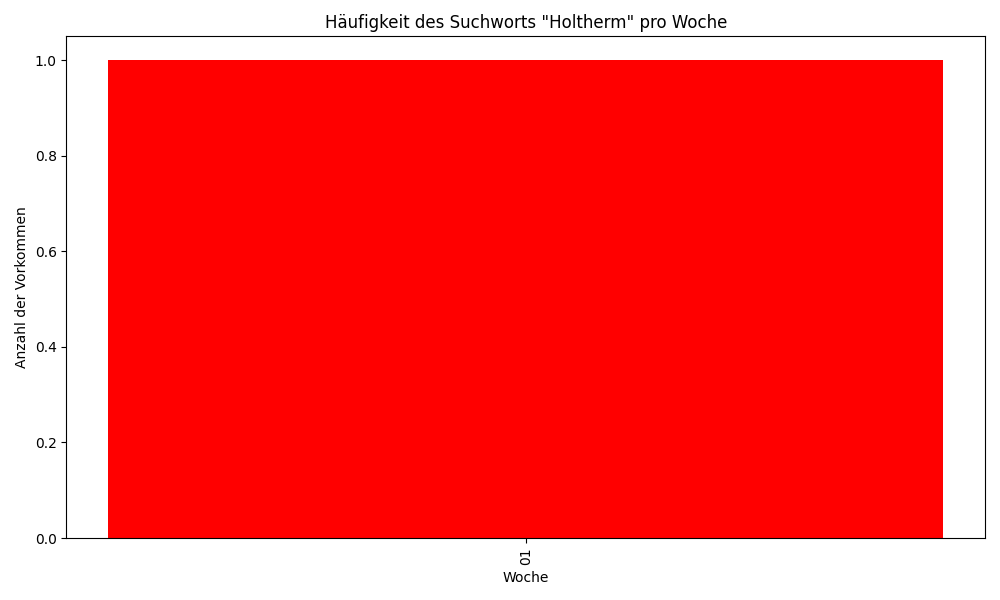 